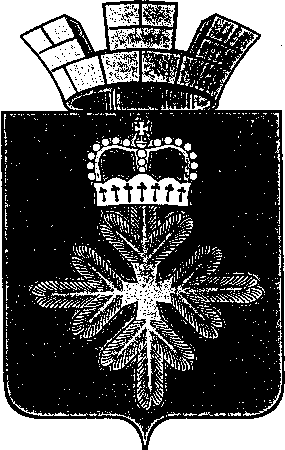 РАСПОРЯЖЕНИЕАДМИНИСТРАЦИИ ГОРОДСКОГО ОКРУГА ПЕЛЫМВ целях организации деятельности администрации городского округа Пелым, в соответствии с регламентом работы администрации городского округа Пелым, планом работы администрации городского округа Пелым на 2021 год:1. Утвердить план работы администрации городского округа Пелым на май 2021 года (далее – План работы) согласно приложению.2. Поручить организационному отделу муниципального казенного учреждения «Учреждение по обеспечению деятельности органов местного самоуправления и муниципальных учреждений городского округа Пелым» (Якимова Н.В.):1) на основании Плана работы сформировать календарный план-сетку работы администрации городского округа Пелым на май 2021 года;2) разместить План работы на официальном сайте городского округа Пелым в информационно-телекоммуникационной сети «Интернет».3. Контроль за исполнением настоящего распоряжения возложить на заместителя главы администрации городского округа Пелым А.А. Пелевину.Глава городского округа Пелым                                                              Ш.Т. АлиевУтвержден:распоряжением администрациигородского округа Пелымот 26.04.2021 № 69ПЛАН РАБОТЫадминистрации городского округа Пелымна май 2021 годаот 26.04.2021 № 69п. ПелымО плане работы администрации городского округа Пелымна май 2021 годаДатаВремяМероприятиеМестоОтветственныйежедневно08.30Совещание с заместителями главы администрации городского округа Пелымкаб. № 1Ш.Т. Алиевкаждый поне-дельник09.00Оперативное совещание руководителей предприятий и государственных учрежденийкаб. № 1Ш.Т. Алиевпоследний четверг месяца09.00Аппаратное совещание при главезалзаседанийШ.Т. Алиевкаждый четверг09.30Оперативное совещание с руководителями муниципальных учреждений образования и культурызалзаседанийА.А. Пелевинав течение месяцаРейды по выявлению правонарушений в области благоустройства территориип.ПелымТ.Н. Шрамковапо факту разм. процедуры торговСовещание Единой комиссии по осуществлению закупок для обеспечения нужд ГО Пелымкаб.№ 2А.А. Шарипкулова1 р. в неделю 10.00Заседание штаба по профилактике ОРВИ, гриппа, новой коронавирусной инфекции (COVID-19)зал заседанийН.Г. Садртдиновав теч. месяцаИнформирование населения:- по профилактике распространения коронавирусной инфекции;- по вакцинопрофилактикеп. Пелымп. АтымьяН.Г. Садртдиновав теч. месяцав теч.дняЗаседание оргкомитета по 76-й годовщине Победы в ВОВзал заседанийН.Г. Садртдиновамай12.00Фестиваль «Семья. Здоровье. ГТО» ВФСК «Готов к труду и обороне» (ГТО) среди семейных командЦент тестированияА.Я. Миллермай-октябрьОрганизация и проведение межведомственной комплексной профилактической операции «Подросток» в 2021 годуподведомственные учрежденияА.Я. Миллервесь период-Организация очного (дистанционного) обучения в ИРО руководителей ППЭ, технических специалистов ППЭ, членов ГЭК, организаторов в ППЭ, экспертов предметной комиссии, общественных наблюдателейотдел ОКСиДМЕ.А. Шмелева Н.П. Кушнир Е.Г. Голяк весь период-Организация приема в 1 классы общеобразовательных учрежденийОтдел ОКСиДМ,МКОУ СОШ №1 п. Пелым,МКОУ СОШ №2 п. АтымьяЕ.А. ШмелеваТ.А. СмирноваЛ.А. Полывода01-14Муниципальный конкурс рисунков «Спасибо, доктор!»отделОКСиДМА.Я. Миллер01Концерт. Церемония награждения «Славим человека труда»ДК ПелымА.А. ПелевинаА.Я. Миллер03в теч. дняПоздравление Павловой М.Ф. с 90-летиемп. АтымьяН.Г.Садртдинова05в теч. дняПоздравление Пименовой В.С. с 80-летиемп. АтымьяН.Г.Садртдинова06-07Всероссийская акция «Георгиевская ленточка»п. ПелымА.Я. МиллерВолонтеры07в теч. дняВручение наборов ветеранам ВОВ(акция«Предприниматели- ветеранам»)Адресноп. АтымьяН.Г.Садртдинова09в теч. дняВручение наборов ветеранам ВОВ(акция«Предприниматели- ветеранам»)Адресноп. ПелымН.Г.Садртдинова09Торжественное мероприятиеДК ПелымА.А. ПелевинаА.Я. Миллер 1114.00Заседание жилищной комиссиикаб.№ 2М.В. Внукова1210.30Совещание с руководителями учреждений образования, культуры:- об организации и проведении конкурса педагогического мастерства «Педагог года»;- присуждение премии Главы ГО Пелым «Одаренный ребенок»отдел ОКСиДМЕ.А. Шмелева Н.П. Кушнир А.С. Вилесова Е.Г. Голяк Руководители учреждений13-1410.00Муниципальное соревнование ВФСК ГТО для дошкольников «Крошка - ГТОошка»д/сА.Я. Миллер1411.00Заседание комиссии по соблюдению требований к служебному поведению муниципальных служащих городского округа Пелым и урегулированию конфликта интересовзал заседанийЕ.В. Лемешева1615.00Совещание по комплектованию детского садаПрием заявлений, постановка на учет и зачисление детей в дошкольное образовательное учреждение (детский сад № 2 «Колобок»отдел ОКСиДМЕ.А. ШмелеваН.П. Фомина1714.00Заседание рабочей группы по неформальной занятостикаб.№ 11Н.Н. Якимова1814.00Заседание комиссии по координации работы по противодействию коррупции  при главе городского округа Пелым на территории городского округа Пелымзал заседанийЕ.В. Лемешева1914.00Заседание рабочей группы по собираемости доходов и расходов местного бюджета.каб.№ 11Н.Н. Якимова2010.00Заседание комиссии по списанию и проведению инвентаризации муниципального имущества городского округа Пелым каб.№ 2К.А. Роде2016.00Совещание с руководителями ППЭ: готовность к итоговой аттестацииМКОУ СОШ № 1Е.А. ШмелеваН.П. Кушнир Т.А. Ларина Л.А. Кузнецова2017.00Заседание Думы городского округа Пелымзал заседаний ДумыЕ.В.Лемешева2212.00Военно-патриотическая игра «Зарница» и «Зарничка»территория школыА.Я. МиллерН.Г. Садртдинова2215.00Заседание комиссии по оздоровлению:«Организация отдыха и оздоровления в 2021 году (оздоровительные лагеря с дневным пребыванием детей, малозатратные формы отдыха и «Отряд Мэра»)зал заседанийА.А. Пелевина Е.А. ШмелеваН.П. Кушнир2514.00Заседание жилищной комиссиикаб.№ 2М.В. Внукова3012.00Традиционный велокросс «Волшебное колесо – 2021»площадь администрацииА.Я. МиллерН.Г. Садртдинова